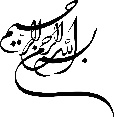 فرم افزودن یا حذف همکار طرح پژوهشی پژوهشكده ژنتیک و زیستفناوری کشاورزی طبرستان معاون محترم پژوهشی پژوهشکده ژنتیک و زیست‌فناوری کشاورزی طبرستانبا سلام      احتراماُ اينجانب ........................................ مجري طرح پژوهشي با شماره. .......................... و عنوان .................................................... .......................................................................................................................... تقاضاي افزودن / حذف همکار آقاي/ خانم                .................................................... با دلایل زیر را دارم. دلایل افزودن / حذف همکار:---مشخصات همكاران اولیه طرح پژوهشی:مشخصات همكاران نهایی طرح پژوهشی:امضاي مجری طرحتاريخنام و نام خانوادگيشغل/ محل خدمتدرجه علمي/ تخصصنوع همكاري/ مسئولیت در طرحنام و نام خانوادگيشغل/ محل خدمتدرجه علمي/ تخصصنوع همكاري/ مسئولیت در طرح